Печатное средство массовой информации органов местного самоуправления муниципального образования Елизаветинское сельское поселение Гатчинского муниципального района Ленинградской области – печатное изданиеСОВЕТ ДЕПУТАТОВ МУНИЦИПАЛЬНОГО ОБРАЗОВАНИЯЕЛИЗАВЕТИНСКОЕ СЕЛЬСКОЕ ПОСЕЛЕНИЕГАТЧИНСКОГО МУНИЦИПАЛЬНОГО РАЙОНАЛЕНИНГРАДСКОЙ ОБЛАСТИРЕШЕНИЕ25.11.2021г.                                                                           № 134В соответствии Федерального закона Российской Федерации от 06.10.2003 № 131-ФЗ «Об общих принципах организации местного самоуправления в Российской Федерации», Постановления Правительства Ленинградской области от 04.12.2017 №525 «Об утверждении местных нормативов градостроительного проектирования» и в соответствии с Уставом муниципального образования Елизаветинское сельское поселение Гатчинского муниципального района Ленинградской области, Совет депутатов Елизаветинского сельского поселения, –РЕШИЛ:1.   Внести изменения в решение Совета депутатов муниципального образования Елизаветинское сельское поселение Гатчинского муниципального района Ленинградской области от 17.12.2020 № 92 «Об утверждении Правил благоустройства территории муниципального образования Елизаветинское сельское поселение Гатчинского муниципального района Ленинградской области» (далее – решение).1.1. Изложить пункт 9.9. в ч.9 решения в следующей редакции:9.9 Организация площадки для выгула собак.9.9.1 Площадки для выгула размещаются на территориях общего пользования, за пределами санитарной зоны источников водоснабжения первого и второго поясов.9.9.2 Размеры площадок для выгула собак, размещаемые на территориях жилого назначения, принимаются от 400 кв. м до 600 кв. м, на прочих территориях – от 400 кв. м до 800 кв. м, в условиях сложившейся застройки их размер может быть менее минимального, не более чем на 100 кв. м, исходя из имеющихся территориальных возможностей. Размер конкретной площадки определяется при утверждении документации по планировке соответствующей территории, а до ее утверждения – в порядке, установленном администрацией. Расстояние от границы площадки до окон жилых и общественных зданий принимается не менее 25 м, а до участков зданий, строений, сооружений, предназначенных для воспитания, образования и просвещения, детских, спортивных площадок, площадок отдыха – не менее 40 м.9.9.3 Для покрытия поверхности части площадки предусматривается выровненную поверхность (газонное, песчаное, песчано-земляное покрытие), часть с твердым или комбинированным видом покрытия (плитка, утопленная в газон и др.)9.9.4 Забор (ограждение) площадки выполняется из легкой металлической сетки высотой не менее 1,5 м. При этом учитывается, что расстояние между элементами и секциями ограждения, его нижним краем и землей не должно позволять собаке покинуть площадку или причинить себе травму.9.9.5 На территории площадки размещается информационный стенд с правилами пользования площадкой.9.9.6 Запрещается выгул домашних животных на детских и спортивных площадках, территориях образовательных организаций (школы, детские сады, организации дополнительного образования), организациях здравоохранения.9.9.7 При выгуле домашнего животного владельцам необходимо соблюдать следующие требования:Исключить возможность свободного, неконтролируемого передвижения животного при пересечении проезжей части автомобильной дороги, в лифтах и помещениях общего пользования многоквартирных домов, во дворах таких домов, на детских спортивных площадках.Обеспечить уборку продуктов жизнедеятельности животного в местах и на территориях общего пользования.Глава муниципального образования Елизаветинское сельское поселение                                      Е.В. Самойлов СОВЕТ ДЕПУТАТОВ МУНИЦИПАЛЬНОГО ОБРАЗОВАНИЯЕЛИЗАВЕТИНСКОЕ СЕЛЬСКОЕ ПОСЕЛЕНИЕГАТЧИНСКОГО МУНИЦИПАЛЬНОГО РАЙОНАЛЕНИНГРАДСКОЙ ОБЛАСТИРЕШЕНИЕ25.11.2021г.                                                                           № 135О внесении изменений в решение Совета депутатов муниципального образования Елизаветинское сельское поселение Гатчинского муниципального района Ленинградской области от 26.11.2020 № 84 «Об установлении земельного налога на территории муниципального образования Елизаветинское сельское поселение Гатчинского муниципального района Ленинградской области на 2021 год»На основании Федерального закона Российской Федерации от 29.09.2019 № 325-ФЗ «О внесении изменений в часть первую и  вторую Налогового кодекса Российской Федерации», руководствуясь требованиями Федерального закона Российской Федерации от 06.10.2003 № 131-ФЗ «Об общих принципах организации местного самоуправления в Российской Федерации» и ч.1 ст. 397 Налогового кодекса РФ, в соответствии с Уставом муниципального образования Елизаветинское сельское поселение Гатчинского муниципального района Ленинградской области, Совет депутатов Елизаветинского сельского поселения, –Решил:1.   Внести изменения в решение Совета депутатов муниципального образования Елизаветинское сельское поселение Гатчинского муниципального района Ленинградской области от 26.11.2020 № 84 «Об установлении земельного налога на территории муниципального образования Елизаветинское сельское поселение на 2021 год» (далее – решение).1.1. Изложить пункт 5 решения в следующей редакции:-  Налог подлежит уплате налогоплательщиками-организациями в срок не позднее 1 марта года, следующего за истекшим налоговым периодом. Авансовые платежи по налогу подлежат уплате налогоплательщиками-организациями в срок не позднее последнего числа месяца, следующего за истекшим отчетным периодом, устанавливаются Налоговым кодексом РФ.2.   Настоящее решение подлежит официальному опубликованию и подлежит размещению на официальном сайте администрации Елизаветинского сельского поселения.Глава муниципального образования Елизаветинское сельское поселение                                      Е.В. Самойлов СОВЕТ ДЕПУТАТОВ МУНИЦИПАЛЬНОГО ОБРАЗОВАНИЯЕЛИЗАВЕТИНСКОЕ СЕЛЬСКОЕ ПОСЕЛЕНИЕГАТЧИНСКОГО МУНИЦИПАЛЬНОГО РАЙОНАЛЕНИНГРАДСКОЙ ОБЛАСТИРЕШЕНИЕ25.11.2021г.                                                                           № 136Об установлении земельного налога на территории муниципального образования Елизаветинское сельское поселение Гатчинского муниципального района Ленинградской области на 2022 годВ соответствии с главой 31 Налогового кодекса Российской Федерации, подпунктом 2 пункта 1 статьи 14 Федерального закона от 06.10.2003 № 131-ФЗ "Об общих принципах организации местного самоуправления в Российской Федерации", Уставом муниципального образования Елизаветинское сельское поселение Гатчинского муниципального района Ленинградской области, Совет депутатов муниципального образования Елизаветинское сельское поселение Гатчинского муниципального района Ленинградской области, РЕШИЛ:1. Установить на территории муниципального образования Елизаветинское сельское поселение Гатчинского муниципального района Ленинградской области земельный налог в соответствии с главой 31 Налогового кодекса РФ.2. Установить налоговые ставки в следующих размерах:1) 0,3 процента в отношении земельных участков:отнесенных к землям сельскохозяйственного назначения или к землям в составе зон сельскохозяйственного использования в населенных пунктах и используемых для сельскохозяйственного производства;занятых жилищным фондом и объектами инженерной инфраструктуры жилищно-коммунального комплекса (за исключением доли в праве на земельный участок, приходящейся на объект, не относящийся к жилищному фонду и к объектам инженерной инфраструктуры жилищно-коммунального комплекса) или приобретенных (предоставленных) для жилищного строительства (за исключением земельных участков, приобретенных (предоставленных) для индивидуального жилищного строительства, используемых в предпринимательской деятельности);не используемых в предпринимательской деятельности, приобретенных (предоставленных) для ведения личного подсобного хозяйства, садоводства или огородничества, а также земельных участков общего назначения, предусмотренных Федеральным законом от 29 июля 2017 года № 217-ФЗ "О ведении гражданами садоводства и огородничества для собственных нужд и о внесении изменений в отдельные законодательные акты Российской Федерации";ограниченных в обороте в соответствии с законодательством Российской Федерации, предоставленных для обеспечения обороны, безопасности и таможенных нужд;2) 1,5 процента в отношении прочих земельных участков.3. В соответствии с п. 2 статьи 387 Налогового кодекса РФ установить налоговые льготы в виде 100 % освобождения от земельного налога следующим категориям налогоплательщиков:-  органы местного самоуправления;-  муниципальные учреждения образования, культуры и спорта, финансируемые из бюджета муниципального образования Елизаветинское сельское поселение     Гатчинского муниципального района Ленинградской области;-  граждане и юридические лица, использующие земельные участки под кладбища и братские захоронения; -  граждане и юридические лица за земельные участки под муниципальным жилищным фондом и фондом, принадлежащим товариществам собственников жилья, созданным в соответствии с Жилищным Кодексом РФ;-  участники и инвалиды Великой Отечественной войны.- организации и учреждения уголовно-исполнительной системы Министерства юстиции Российской Федерации - в отношении земельных участков, предоставленных для непосредственного выполнения возложенных на эти организации и учреждения функций;- организации - в отношении земельных участков, занятых государственными автомобильными дорогами общего пользования;-  религиозные организации - в отношении принадлежащих им земельных участков, на которых расположены здания, строения и сооружения религиозного и благотворительного назначения;- общероссийские общественные организации инвалидов (в том числе созданные как союзы общественных организаций инвалидов), среди членов которых инвалиды и их законные представители составляют не менее 80 процентов, - в отношении земельных участков, используемых ими для осуществления уставной деятельности;- организации, уставный капитал которых полностью состоит из вкладов указанных общероссийских общественных организаций инвалидов, если среднесписочная численность инвалидов среди их работников составляет не менее 50 процентов, а их доля в фонде оплаты труда - не менее 25 процентов, - в отношении земельных участков, используемых ими для производства и (или) реализации товаров (за исключением подакцизных товаров, минерального сырья и иных полезных ископаемых, а также иных товаров по перечню, утверждаемому Правительством Российской Федерации по согласованию с общероссийскими общественными организациями инвалидов), работ и услуг (за исключением брокерских и иных посреднических услуг);- учреждения, единственными собственниками имущества которых являются указанные общероссийские общественные организации инвалидов, - в отношении земельных участков, используемых ими для достижения образовательных, культурных, лечебно-оздоровительных, физкультурно-спортивных, научных, информационных и иных целей социальной защиты и реабилитации инвалидов, а также для оказания правовой и иной помощи инвалидам, детям-инвалидам и их родителям;- организации народных художественных промыслов - в отношении земельных участков, находящихся в местах традиционного бытования народных художественных промыслов и используемых для производства и реализации изделий народных художественных промыслов;4. Признать отчетными периодами для налогоплательщиков-юридических лиц первый квартал, второй квартал и третий квартал календарного года.5. Налог подлежит уплате налогоплательщиками - юридическими лицами в   сроки, установленные п. 1 статьи 397 Налогового кодекса Российской Федерации - Налог подлежит уплате налогоплательщиками-организациями в срок не позднее 1 марта года, следующего за истекшим налоговым периодом. Авансовые платежи по налогу подлежат уплате налогоплательщиками-организациями в срок не позднее последнего числа месяца, следующего за истекшим отчетным периодом.6. Физические лица уплачивают земельный налог в сроки, установленные п. 1 ст. 397 Налогового кодекса Российской Федерации.7. Решение Совета депутатов муниципального образования Елизаветинское сельское поселение Гатчинского муниципального района Ленинградской области № 84 от 26.11.2020 года «Об установлении земельного налога на территории муниципального образования Елизаветинское сельское поселение Гатчинского муниципального района Ленинградской области на 2021 год» признать утратившим силу.8. Настоящее решение подлежит официальному опубликованию в печатном издании «Елизаветинский вестник» и размещению на официальном сайте муниципального образования Елизаветинское сельское поселение в информационно-телекоммуникационной сети «Интернет».9. Настоящее решение вступает в силу по истечении одного месяца со дня его официального опубликования в средствах массовой информации и не ранее 1-го числа очередного налогового периода по данному налогу.Глава муниципального образования Елизаветинское сельское поселение                                      Е.В. Самойлов СОВЕТ ДЕПУТАТОВ МУНИЦИПАЛЬНОГО ОБРАЗОВАНИЯЕЛИЗАВЕТИНСКОЕ СЕЛЬСКОЕ ПОСЕЛЕНИЕГАТЧИНСКОГО МУНИЦИПАЛЬНОГО РАЙОНАЛЕНИНГРАДСКОЙ ОБЛАСТИРЕШЕНИЕ25.11.2021г.                                                                           № 137Об установлении на территории муниципального образования Елизаветинское сельское поселение Гатчинского муниципального района Ленинградской области налога на имущество физических лиц на 2022 год                                 В соответствии с Федеральными законами от 6 октября . № 131-ФЗ "Об общих принципах организации местного самоуправления в Российской Федерации", главой 32 части второй Налогового кодекса Российской Федерации, Законом Ленинградской области от 29.10.2015 № 102-оз "О единой дате начала применения на территории Ленинградской области порядка определения налоговой базы по налогу на имущество физических лиц исходя из кадастровой стоимости объектов налогообложения" руководствуясь Уставом муниципального образования Елизаветинское сельское поселение Гатчинского муниципального района Ленинградской области, Совет депутатов муниципального образования Елизаветинского сельского поселения Гатчинского муниципального района Ленинградской областиРЕШИЛ:1. Установить на территории муниципального образования Елизаветинское сельское поселение Гатчинского муниципального района Ленинградской области налог на имущество физических лиц (далее - налог).2. Установить на территории муниципального образования Елизаветинское сельское поселение Гатчинского муниципального района Ленинградской области следующие ставки налога на имущество физических лиц исходя из кадастровой стоимости объекта налогообложения:3. Признать утратившим силу с 01.01.2022 решение Совета депутатов муниципального образования Елизаветинского сельского поселения Гатчинского муниципального района Ленинградской области № 83 от 26.11.2020г. «Об установлении на территории муниципального образования Елизаветинское сельское поселение Гатчинского муниципального района Ленинградской области налога на имущество физических лиц на 2021 год и решение Совета депутатов муниципального образования Елизаветинского сельского поселения Гатчинского муниципального района Ленинградской области №90 от 17.12.2021 «О внесении изменений в решение Совета депутатов муниципального образования Елизаветинское сельское поселение Гатчинского муниципального района от26.11.2020г. № 83 «Об установлении на территории муниципального образования Елизаветинское сельское поселение Гатчинского муниципального района Ленинградской области налога на имущество физических лиц на 2021 год»4. Настоящее решение подлежит официальному опубликованию в печатном издании «Елизаветинский вестник» и размещению на официальном сайте муниципального образования Елизаветинское сельское поселение в информационно-телекоммуникационной сети «Интернет».5. Настоящее решение вступает в силу с 1 января 2022 года, но не ранее чем по истечении одного месяца со дня его официального опубликования в средствах массовой информации и не ранее 1-го числа очередного налогового периода по данному налогу.Глава муниципального образования Елизаветинское сельское поселение                                      Е.В. Самойлов СОВЕТ ДЕПУТАТОВ МУНИЦИПАЛЬНОГО ОБРАЗОВАНИЯЕЛИЗАВЕТИНСКОЕ СЕЛЬСКОЕ ПОСЕЛЕНИЕГАТЧИНСКОГО МУНИЦИПАЛЬНОГО РАЙОНАЛЕНИНГРАДСКОЙ ОБЛАСТИРЕШЕНИЕ25.11.2021г.                                                                           № 138«О внесении изменений и дополнений в решение Совета депутатов Елизаветинского сельского поселения от 17.12.2020 № 86 «О бюджете муниципального образования Елизаветинское сельское поселение Гатчинского муниципального района Ленинградской области на 2021 год и на плановый период 2022 и 2023 годов»В соответствии с Федеральным  Законом   от 06.10.2003 № 131-ФЗ  «Об общих принципах организации местного самоуправления в Российской Федерации»,  Бюджетным Кодексом Российской  Федерации,  Положением «О бюджетном процессе в муниципальном образовании Елизаветинское сельское поселение Гатчинского муниципального района Ленинградской области», Уставом  муниципального образования Елизаветинское сельское поселение Гатчинского муниципального района Ленинградской области, Совет депутатов Елизаветинского сельского поселения                                                  РЕШИЛ:Внести изменения и дополнения в решение Совета депутатов Елизаветинского сельского поселения от 17.12.2020 № 86 «О бюджете муниципального образования Елизаветинское сельское поселение Гатчинского муниципального района Ленинградской области на 2021 год и на плановый период 2022 и 2023 годов» Изложить пункт 1 статьи 1 решения в следующей редакции: Утвердить основные характеристики бюджета Елизаветинского сельского поселения на 2021год:прогнозируемый общий объем доходов бюджета Елизаветинского сельского поселения в сумме 64175,27тыс.  руб.;общий объем расходов бюджета Елизаветинского сельского поселения в сумме 69228,03тыс.  руб.;прогнозируемый дефицит бюджета Елизаветинского сельского поселения в сумме 5052,76 тыс.  руб.Приложение 1 «Источники финансирования дефицита бюджета Елизаветинского сельского поселения на 2021 год» изложить в новой редакции (прилагается)Приложение 3 «Прогнозируемые поступления доходов в бюджет Елизаветинского сельского поселения на 2021 год» изложить в новой редакции (прилагается)Приложение 5 «Безвозмездные поступления из других бюджетов в бюджет Елизаветинского сельского поселения на 2021 год» изложить в новой редакции (прилагается)Приложение 10 «Распределение бюджетных ассигнований по разделам и подразделам, классификации расходов бюджета Елизаветинского сельского поселения на 2021 год» изложить в новой редакции (прилагается)Приложение 12 «Распределение бюджетных ассигнований по разделам и подразделам, классификации расходов бюджета Елизаветинского сельского поселения на 2021 год» изложить в новой редакции (прилагается)Приложение 14 «Ведомственная структура расходов бюджета Елизаветинского сельского поселения на 2021 год» изложить в новой редакции (прилагается)Приложение 16 «Распределение бюджетных ассигнований на реализацию муниципальной программы Елизаветинского сельского поселения на 2021 год» изложить в новой редакции (прилагается)В статье 5 пункт 7 подпункт 1 цифру «10588,51» изменить на «10197,84»Настоящее Решение подлежит официальному опубликованию и размещению на официальном сайте муниципального образования Елизаветинское сельское поселение Гатчинского муниципального района Ленинградской области.Глава муниципального образования Елизаветинское сельское поселение                                      Е.В. Самойлов * Приложения к решению совета депутатов №138 от 25.11.2021г.  «О внесении изменений и дополнений в решение Совета депутатов Елизаветинского сельского поселения от 17.12.2020 № 86 «О бюджете муниципального образования Елизаветинское сельское поселение Гатчинского муниципального района Ленинградской области на 2021 год и на плановый период 2022 и 2023 годов» размещены на официальном сайте муниципального образования Елизаветинское сельское поселение Гатчинского муниципального района Ленинградской области (http://елизаветинское.рф/?p=16856). СОВЕТ ДЕПУТАТОВ МУНИЦИПАЛЬНОГО ОБРАЗОВАНИЯЕЛИЗАВЕТИНСКОЕ СЕЛЬСКОЕ ПОСЕЛЕНИЕГАТЧИНСКОГО МУНИЦИПАЛЬНОГО РАЙОНАЛЕНИНГРАДСКОЙ ОБЛАСТИРЕШЕНИЕ25.11.2021г.                                                                           № 139О передаче полномочий по казначейскому исполнению бюджета Гатчинскому муниципальному району В соответствии со ст. 15 ФЗ от 06.10.2003 года №131-ФЗ «Об общих принципах организации местного самоуправления в РФ», Уставом муниципального образования Елизаветинское сельское поселение Гатчинского муниципального района Ленинградской области, Совет депутатов Елизаветинского сельского поселенияР Е Ш И Л:Передать Гатчинскому муниципальному району часть полномочий по исполнению местного бюджета- функции по осуществлению казначейского исполнения местного бюджета на 2022 и плановый период 2023 и 2024 годов за счет межбюджетных трансфертов согласно решению о бюджете на очередной финансовый год и плановый период.Утвердить методику расчета определения размера иных межбюджетных трансфертов, предоставляемых бюджету Гатчинского муниципального района из бюджета Елизаветинского сельского поселения для осуществления полномочий по казначейскому исполнению бюджета Елизаветинского сельского поселения согласно Приложению.Утвердить объем межбюджетных трансфертов, предоставляемых бюджету Гатчинского муниципального району для осуществления передаваемых полномочий на 2022 год в сумме 133,70 тыс. руб.Поручить главе администрации Елизаветинского сельского поселения заключить   соглашение с главой администрации Гатчинского муниципального района о передаче полномочий по казначейскому исполнению бюджета.Настоящее Решение вступает в силу с 01 января 2022 года и подлежит официальному опубликованию и размещению на сайте муниципального образования Елизаветинское сельское поселение в сети Интернет.Глава муниципального образования Елизаветинское сельское поселение                                      Е.В. Самойлов Приложение к решению Совета депутатовЕлизаветинского сельского поселенияот 25.11.2021 №139МЕТОДИКАОПРЕДЕЛЕНИЯ РАЗМЕРА МЕЖБЮДЖЕТНЫХ ТРАНСФЕРТОВ, ПРЕДОСТАВЛЯЕМЫХ БЮДЖЕТУ ГАТЧИНСКОГО МУНИЦИПАЛЬНОГО РАЙОНА ИЗ БЮДЖЕТА ЕЛИЗАВЕТИНСКОГО СЕЛЬСКОГО ПОСЕЛЕНИЯ ДЛЯ ОСУЩЕСТВЛЕНИЯ ПОЛНОМОЧИЙ ПО КАЗНАЧЕЙСКОМУ ИСПОЛНЕНИЮ БЮДЖЕТА ЕЛИЗАВЕТИНСКОГО СЕЛЬСКОГО ПОСЕЛЕНИЯ Методика определения размера межбюджетных трансфертов, предоставляемых бюджету Гатчинского муниципального района из  бюджета Елизаветинского сельского поселения для осуществления полномочий по  казначейскому  исполнению  бюджета поселения  (далее - Методика), устанавливает порядок расчета межбюджетных трансфертов, предоставляемых бюджету Гатчинского муниципального района из бюджета Елизаветинского сельского поселения для осуществления полномочий по  казначейскому  исполнению  бюджета поселения. Расчет осуществляется в рублях.Размер межбюджетных трансфертов, необходимой для выделения из бюджета Елизаветинского сельского поселения (в рублях), рассчитывается по формуле:Нгод = Н * 12 мес, гдеНгод - годовой объем финансовых средств на осуществление отдельных полномочий; Н – месячный норматив финансовых средств на осуществление отдельных полномочий по исполнению бюджета, который рассчитывается по формуле:Н=Д*В*Ч+М, где	Д – среднемесячное количество платежных, финансовых, отчетных и иных документов, указанных в Приложении 1 к настоящей методике, формируемых в результате осуществления полномочий, определяется численным методом по итогам девяти месяцев текущего финансового года;	В – среднее время обработки одного документа составляет 0,05 часа;	Ч – стоимость одного рабочего часа, рассчитанная как сумма 1/12 годового фонда оплаты труда и начислений на него по старшей должности муниципальной службы категории «специалисты» - главного специалиста, деленная на 166,5 (среднее количество рабочих часов в месяц), рассчитанный в соответствии с нормативно-правовыми актами Гатчинского муниципального района, устанавливающих порядок оплаты труда муниципальных служащих, и в соответствии с налоговым законодательством Российской Федерации, устанавливающим размер начислений на оплату труда;	М - расходы на материально-техническое обеспечение исполнения полномочий рассчитывается по формуле:М = (Д*В*Ч)*5%Размер межбюджетных трансфертов, передаваемых бюджету Гатчинского муниципального района, может быть изменен не чаще, чем один раз в квартал в расчете на следующий квартал.Приложениек методикеПеречень документов, применяемых при расчете размера иных межбюджетных трансфертов на осуществление полномочий по казначейскому исполнению бюджета Елизаветинского сельского поселенияДокументы, формируемые при ведении сводной бюджетной росписи и кассового плана:Уведомление о бюджетных назначениях по расходам;Уведомление об изменениях бюджетных назначений по расходам;Изменение кассового плана по расходам;Уведомление о бюджетных назначениях по доходам;Уведомление об изменениях бюджетных назначений по доходам;Платежные документы:Платежное поручение;Уведомление об уточнении вида и принадлежности платежа;Уведомление о возврате средств в бюджет;Отчетные документы:Ежедневная выписка из лицевого счета бюджета (Форма 0531175);Сведения об отдельных показателях исполнения бюджета;Ежемесячный Отчет об исполнении бюджета.СОВЕТ ДЕПУТАТОВ МУНИЦИПАЛЬНОГО ОБРАЗОВАНИЯЕЛИЗАВЕТИНСКОЕ СЕЛЬСКОЕ ПОСЕЛЕНИЕГАТЧИНСКОГО МУНИЦИПАЛЬНОГО РАЙОНАЛЕНИНГРАДСКОЙ ОБЛАСТИРЕШЕНИЕ25.11.2021г.                                                                           № 140О передаче Гатчинскому муниципальному району части полномочий органов внутреннего муниципального финансового контроля в сфере закупок и в сфере бюджетных правоотношений          В целях исполнения полномочий органов внутреннего муниципального финансового контроля в сфере закупок и в сфере бюджетных правоотношений, на основании пункта 4 статьи 15 Федерального закона    от 06.10.2003  №131-ФЗ «Об общих принципах организации местного самоуправления в Российской Федерации», статьи 142 Бюджетного Кодекса Российской Федерации, части 5, части 8, статьи 99 Федерального закона от 05.04.2013 №44-ФЗ «О контрактной системе в сфере закупок товаров, работ, услуг для обеспечения государственных и муниципальных нужд» Уставом муниципального образования Елизаветинское сельское поселение Гатчинского муниципального района Ленинградской области, Совет депутатов Елизаветинского сельского поселенияР Е Ш И Л:Передать Гатчинскому муниципальному району часть полномочий органов внутреннего муниципального финансового контроля в сфере закупок и в сфере бюджетных правоотношений на 2022 и плановый период 2023 и 2024 годов за счет межбюджетных трансфертов согласно решению о бюджете на очередной финансовый год и плановый период.Утвердить методику иных межбюджетных трансфертов, предоставляемых бюджету Гатчинского муниципального района из бюджета Елизаветинского сельского поселения для осуществления части полномочий органов внутреннего муниципального финансового контроля в сфере закупок и в сфере бюджетных правоотношений. ПриложениеУтвердить объем межбюджетных трансфертов на 2022 год в сумме 43,50 тыс. рублей, предоставляемых бюджету Гатчинского муниципального района для осуществления вышеперечисленных полномочийПоручить главе Елизаветинского сельского поселения заключить соглашение с главой администрации Гатчинского муниципального района о передаче часть полномочий органов внутреннего муниципального финансового контроля в сфере закупок и в сфере бюджетных правоотношений.Настоящее Решение вступает в силу с 01 января 2022 года и подлежит официальному опубликованию и размещению на сайте муниципального образования Елизаветинское сельское поселение в сети Интернет.Глава муниципального образования Елизаветинское сельское поселение                                      Е.В. Самойлов Приложение к решению Совета депутатовЕлизаветинского сельского поселенияот 25.11.2021г.  №140МЕТОДИКАопределения иных межбюджетных трансфертов, предоставляемых бюджету Гатчинского муниципального района из бюджета Елизаветинского сельского поселения для осуществления части полномочий органов внутреннего муниципального финансового контроля в сфере закупок и сфере бюджетных правоотношенийОбщие положенияНастоящая Методика определяет порядок расчета размера иных межбюджетных трансфертов, предоставляемых бюджету Гатчинского муниципального района из бюджета Елизаветинского сельского поселения для осуществления части полномочий органов внутреннего муниципального финансового контроля в сфере закупок и в сфере бюджетных правоотношений (далее - Методика).Порядок расчета иных межбюджетных трансфертов2.1. Размер иных межбюджетных трансфертов, необходимых для выделения из бюджета Елизаветинского сельского поселения (в рублях), рассчитывается по формуле:Н= ((Фот*Ч)+М) * Sу, где	Н – годовой объем финансовых средств на осуществление отдельных полномочий; 	Фот – годовой фонд оплаты труда и начислений на него по должности главного специалиста, рассчитанный в соответствии с нормативно-правовыми актами Гатчинского муниципального района, устанавливающих порядок оплаты труда муниципальных служащих, и в соответствии с налоговым законодательством Российской Федерации, устанавливающим размер начислений на оплату труда;	Ч – численность (количество) специалистов выполняющих функции переданных полномочий (2 главных специалиста по должности муниципальной службы категории «специалисты»);	М - расходы на материально – техническое обеспечение, в состав которого входят канцелярские товары, бумага, картриджи для принтеров, обслуживание вычислительной техники и оргтехники, оплата услуг связи и пр. Данный показатель составляет 5 процентов от величины (Фот*Ч) и может изменяться в связи с изменением методов работы и уровня автоматизации.	Sу – удельный вес расходов на проведение закупок, рассчитанный по формуле:Sу = Sпос/Sобщ, где	Sпос – объем расходов на проведение закупок поселения.        Sобщ – общий объем расходов поселений на проведение закупокСОВЕТ ДЕПУТАТОВ МУНИЦИПАЛЬНОГО ОБРАЗОВАНИЯЕЛИЗАВЕТИНСКОЕ СЕЛЬСКОЕ ПОСЕЛЕНИЕГАТЧИНСКОГО МУНИЦИПАЛЬНОГО РАЙОНАЛЕНИНГРАДСКОЙ ОБЛАСТИРЕШЕНИЕ25.11.2021г.                                                                           № 141О передаче контрольно-счетной палате Гатчинского муниципального района полномочий контрольно-счетного органа Елизаветинского сельского поселения на 2022 год	В целях исполнения полномочий контрольно-счетного органа, руководствуясь пунктом 4 статьи 15 Федерального закона от 06.10.2003 № 131-ФЗ «Об общих принципах организации местного самоуправления в Российской Федерации», пунктом 11 статьи 3 Федерального закона от 07.02.2011 № 6-ФЗ «Об общих принципах организации и деятельности контрольно-счетных органов субъектов Российской Федерации и муниципальных образований» совет депутатов Елизаветинского сельского поселения Р Е Ш И Л:1. Передать контрольно-счетной палате Гатчинского муниципального района следующие полномочия:1) организация и осуществление контроля за законностью и эффективностью использования средств местного бюджета, а также иных средств в случаях, предусмотренных законодательством Российской Федерации;2) экспертиза проектов местного бюджета, проверка и анализ обоснованности его показателей;3) внешняя проверка годового отчета об исполнении местного бюджета;4) проведение аудита в сфере закупок товаров, работ и услуг в соответствии с Федеральным законом от 05.04.2013 № 44-ФЗ «О контрактной системе в сфере закупок товаров, работ, услуг для обеспечения государственных и муниципальных нужд»;5) оценка эффективности формирования муниципальной собственности, управления и распоряжения такой собственностью и контроль за соблюдением установленного порядка формирования такой собственности, управления и распоряжения такой собственностью (включая исключительные права на результаты интеллектуальной деятельности);6) оценка эффективности предоставления налоговых и иных льгот и преимуществ, бюджетных кредитов за счет средств местного бюджета, а также оценка законности предоставления муниципальных гарантий и поручительств или обеспечения исполнения обязательств другими способами по сделкам, совершаемым юридическими лицами и индивидуальными предпринимателями за счет средств местного бюджета и имущества, находящегося в муниципальной собственности;7) экспертиза проектов муниципальных правовых актов в части, касающейся расходных обязательств муниципального образования, экспертиза проектов муниципальных правовых актов, приводящих к изменению доходов местного бюджета, а также муниципальных программ (проектов муниципальных программ);8) анализ и мониторинг бюджетного процесса в муниципальном образовании, в том числе подготовка предложений по устранению выявленных отклонений в бюджетном процессе и совершенствованию бюджетного законодательства Российской Федерации;9) проведение оперативного анализа исполнения и контроля за организацией исполнения местного бюджета в текущем финансовом году, ежеквартальное представление информации о ходе исполнения местного бюджета, о результатах проведенных контрольных и экспертно-аналитических мероприятий в представительный орган муниципального образования и главе муниципального образования;10) осуществление контроля за состоянием муниципального внутреннего долга;11) оценка реализуемости, рисков и результатов достижения целей социально-экономического развития муниципального образования, предусмотренных документами стратегического планирования муниципального образования, в пределах компетенции контрольно-счетного органа муниципального образования;12) участие в пределах полномочий в мероприятиях, направленных на противодействие коррупции;13) иные полномочия в сфере внешнего муниципального финансового контроля, установленные федеральными законами, законами субъекта Российской Федерации, уставом и нормативными правовыми актами представительного органа муниципального образования.2. Поручить главе муниципального образования Елизаветинское сельское поселение Гатчинского муниципального района Ленинградской области заключить Соглашение по передаче контрольно-счетной палате Гатчинского муниципального района полномочий контрольно-счетного органа Елизаветинского сельского поселения по осуществлению внешнего муниципального финансового контроля. 3. Утвердить методику расчета иных межбюджетных трансфертов по передаваемым полномочиям из бюджета Елизаветинского сельского поселения в бюджет Гатчинского муниципального района по осуществлению внешнего муниципального финансового контроля.4. В решении о бюджете Елизаветинского сельского поселения на 2022 год и на плановый период 2023 и  2024 годов предусмотреть объем межбюджетных трансфертов, необходимый для осуществления полномочий, указанных в пункте 1 настоящего решения в 2022 году в размере 32,19 тыс. руб., рассчитанный в соответствии с методикой.5. Настоящее Решение вступает в силу с 01 января 2022 года и подлежит официальному опубликованию и размещению на сайте муниципального образования Елизаветинское сельское поселение в сети Интернет.Глава муниципального образования Елизаветинское сельское поселение                                      Е.В. Самойлов Приложение 1к решению Совета депутатов Елизаветинского сельского поселенияот 25.11.2021г.№141 Методика расчета иных межбюджетных трансфертов по передаваемым полномочиям из бюджета Рождественского сельского поселения в бюджет Гатчинского муниципального района по осуществлению внешнего муниципального финансового контроляНастоящая Методика определяет расчет объема субвенций, предоставляемых бюджету Гатчинского муниципального района из бюджета Рождественского сельского поселения на осуществление передаваемых полномочий по осуществлению внешнего муниципального финансового контроля. Расчет субвенций осуществляется в рублях российской Федерации.Размер субвенций рассчитывается по формуле:	Н = (ФОТ + М) х Д/100, где:	Н – годовой объем финансовых средств на осуществление передаваемых полномочий по осуществлению внешнего муниципального финансового контроля; 	ФОТ – годовой фонд оплаты труда с начислениями на оплату труда 3,0 ставок главного инспектора контрольно-счетной палаты Гатчинского муниципального района, замещающих должности, не являющиеся должностями муниципальной службы;	М - расходы на материально-техническое обеспечение в объеме 5,0 % от ФОТ с начислениями на оплату труда;	Д – доля местного бюджета в процентах от общей суммы налоговых и неналоговых доходов бюджетов городских и сельских поселений Гатчинского муниципального района.СОВЕТ ДЕПУТАТОВ МУНИЦИПАЛЬНОГО ОБРАЗОВАНИЯЕЛИЗАВЕТИНСКОЕ СЕЛЬСКОЕ ПОСЕЛЕНИЕГАТЧИНСКОГО МУНИЦИПАЛЬНОГО РАЙОНАЛЕНИНГРАДСКОЙ ОБЛАСТИРЕШЕНИЕ25.11.2021г.                                                                           № 142О передаче Гатчинскому муниципальному району полномочий по осуществлению муниципального жилищного контроляВ целях исполнения полномочий по муниципальному жилищному контролю, на основании п. 4 ст. 15 Федерального закона от 06.10.2003 № 131-ФЗ «Об общих принципах организации местного самоуправления в Российской Федерации», руководствуясь статьей 142 Бюджетного Кодекса Российской Федерации, Уставом муниципального образования Елизаветинское сельское поселение Гатчинского муниципального района Ленинградской области, Совет депутатов  Елизаветинского сельского поселенияРЕШИЛ:Передать Гатчинскому муниципальному району полномочия по осуществлению муниципального жилищного контроля на 2022 и плановый период 2023 и 2024 годов за счет межбюджетных трансфертов согласно решению о бюджете на очередной финансовый год и плановый период.Утвердить методику определения размера иных межбюджетных трансфертов, предоставляемых бюджету Гатчинского муниципального района из бюджета Елизаветинского сельского поселения для осуществления полномочий поселения по муниципальному жилищному контролю согласно Приложению.Утвердить объем иных межбюджетных трансфертов, передаваемых предоставляемых бюджету Гатчинского муниципального района для осуществления вышеперечисленных полномочий на 2022 год в сумме 240,31 тыс. руб.Поручить главе администрации Елизаветинского сельского поселения заключать Соглашение по передаче администрации Гатчинского муниципального района полномочий по осуществлению муниципального жилищного контроля.Настоящее Решение вступает в силу с 01 января 2022 года и подлежит официальному опубликованию и размещению на сайте муниципального образования Елизаветинское сельское поселение в сети Интернет.Глава муниципального образования Елизаветинское сельское поселение                                      Е.В. Самойлов                                     Приложение к решению Совета депутатовЕлизаветинского сельского поселенияот 25.11.2021г. №142МЕТОДИКАопределения иных межбюджетных трансфертов, предоставляемых бюджету Гатчинского муниципального района из бюджета Елизаветинского сельского поселения для осуществления полномочий по муниципальному жилищному контролюОбщие положения1.1. Методика определения размера иных межбюджетных трансфертов, предоставляемых бюджету Гатчинского муниципального района из бюджета Елизаветинского сельского поселения для осуществления полномочий поселения по муниципальному жилищному контролю (далее - Методика), устанавливает порядок расчета иных межбюджетных трансфертов, предоставляемых бюджету Гатчинского муниципального района из бюджета Елизаветинского сельского поселения для осуществления полномочий по муниципальному жилищному контролю.Порядок расчета межбюджетных трансфертов2.1. Размер иных межбюджетных трансфертов, необходимых для выделения из бюджета Елизаветинского сельского поселения, рассчитывается по формуле:Н= ((Фот*Ч)+М) * Sу, гдеН – годовой объем финансовых средств на осуществление отдельных полномочий; 	Фот – годовой фонд оплаты труда и начислений на него по должности главного специалиста, рассчитанный в соответствии с нормативно-правовыми актами Гатчинского муниципального района, устанавливающих порядок оплаты труда муниципальных служащих, и в соответствии с налоговым законодательством Российской Федерации, устанавливающим размер начислений на оплату труда;	Ч – численность (количество) специалистов, выполняющих функции переданных полномочий, которая состоит из 3 главных специалистов по старшей должности муниципальной службы категории «специалисты»;	М - расходы на материально – техническое обеспечение. Данный показатель составляет 5% от величины (Фот*Ч) и может изменяться в связи с изменением методов работы и уровня автоматизации.	Sу – удельный вес площади муниципального жилищного фонда, рассчитанный по формуле:Sу = Sпос/Sобщ, где	Sпос – площадь муниципального жилищного фонда поселения.	Sобщ – общая площадь муниципального жилищного фонда на территориях городских и сельских поселений Гатчинского муниципального района.СОВЕТ ДЕПУТАТОВ МУНИЦИПАЛЬНОГО ОБРАЗОВАНИЯЕЛИЗАВЕТИНСКОЕ СЕЛЬСКОЕ ПОСЕЛЕНИЕГАТЧИНСКОГО МУНИЦИПАЛЬНОГО РАЙОНАЛЕНИНГРАДСКОЙ ОБЛАСТИРЕШЕНИЕ25.11.2021г.                                                                           № 143О передаче полномочий Гатчинскому муниципальному району по вопросу организации в границах поселения централизованного тепло-, водоснабжения населения и водоотведения В соответствии с Федеральным законом от 06.10.2003 № 131-ФЗ «Об общих принципах организации местного самоуправления в Российской Федерации», Уставом муниципального образования Елизаветинское сельское поселение Гатчинского муниципального района Ленинградской области, Совет депутатов Елизаветинского сельского поселенияРЕШИЛ:1.	Передать Гатчинскому муниципальному району полномочия по вопросу организации в границах поселения централизованного тепло-, водоснабжения и водоотведения на 2022 и плановый период 2023 и 2024 годов за счет межбюджетных трансфертов согласно решению о бюджете на очередной финансовый год и плановый период.2.	Утвердить методику определения размера иных межбюджетных трансфертов, предоставляемых бюджету Гатчинского муниципального района из бюджета Елизаветинского сельского поселения, для осуществления полномочий по организации в границах поселения централизованного тепло-, водоснабжения и водоотведения согласно Приложению.3.	Утвердить объем иных межбюджетных трансфертов, предоставляемых бюджету Гатчинского муниципального района из бюджета Елизаветинского сельского поселения, для осуществления вышеперечисленных полномочий на 2022 год в сумме 121,23 тыс. руб.4.	Поручить главе администрации Елизаветинского сельского поселения заключить соглашение с главой администрации Гатчинского муниципального района о передаче полномочий по вопросу организации в границах поселения централизованного тепло-, водоснабжения и водоотведения. 5.	Решение вступает в силу с 01 января 2022 года и подлежит официальному опубликованию и размещению на сайте муниципального образования Елизаветинское сельское поселение в сети Интернет.Глава муниципального образования Елизаветинское сельское поселение                                      Е.В. Самойлови                                                                                      Приложение к решению совета депутатов Елизаветинского сельского поселенияот 25.11.2021 № 143МЕТОДИКАОпределения размера иных межбюджетных трансфертов, предоставляемых бюджету Гатчинского муниципального района из бюджета Елизаветинского сельского поселения Гатчинского муниципального района Ленинградской области по передаваемым полномочиям по организации в границах поселения централизованного тепло-, водоснабжения населения и водоотведения Общие положения1.1. Методика определения размера субвенций, предоставляемых бюджету Гатчинского муниципального района из бюджета муниципального образования Елизаветинское сельское поселение Гатчинского муниципального района Ленинградской области для осуществления полномочий поселения по организации в границах поселения централизованного тепло-, водоснабжения населения и водоотведения (далее - Методика), устанавливает порядок расчета субвенций, предоставляемых бюджету Гатчинского муниципального района из бюджета муниципального образования Елизаветинское сельское поселение Гатчинского муниципального района Ленинградской области для осуществления полномочий по организации в границах поселения централизованного тепло-, водоснабжения населения и водоотведения. Расчет осуществляется в рублях.Порядок расчета субвенций1.1. Размер субвенции, необходимой для выделения из бюджета муниципального образования Елизаветинское сельское поселение Гатчинского муниципального района Ленинградской области (в рублях), рассчитывается по формуле:	Н= (Фот+М) / П, где	Н – годовой объем финансовых средств на осуществление отдельных полномочий; 	Фот – годовой фонд оплаты труда и начислений на него по должности ведущего специалиста поселения, рассчитанный в соответствии с нормативно правовыми актами представительного органа муниципального образования на основании законов Ленинградской области, устанавливающих порядок оплаты труда муниципальных служащих, и в соответствии с налоговым законодательством Российской Федерации, устанавливающим размер начислений на оплату труда;М - расходы на материально – техническое обеспечение, в состав которого входят канцелярские товары, бумага, картриджи для принтеров, обслуживание вычислительной техники и оргтехники, оплата услуг связи и пр. Данный показатель составляет 5 процентов от величины (Фот*Ч) и может изменяться в связи с изменением методов работы и уровня автоматизации.	П – число поселений, передающих функции по выполнению полномочия.СОВЕТ ДЕПУТАТОВ МУНИЦИПАЛЬНОГО ОБРАЗОВАНИЯЕЛИЗАВЕТИНСКОЕ СЕЛЬСКОЕ ПОСЕЛЕНИЕГАТЧИНСКОГО МУНИЦИПАЛЬНОГО РАЙОНАЛЕНИНГРАДСКОЙ ОБЛАСТИРЕШЕНИЕ25.11.2021г.                                                                           № 144О передаче полномочий Гатчинскому муниципальному району по реализации прав граждан для участия в федеральных и региональных целевых программах на получение субсидий для приобретения (строительства) жильяВ соответствии со статьей 15 Федерального закона от 06.10.200   № 131-ФЗ «Об общих принципах организации местного самоуправления в Российской Федерации», Уставом муниципального образования Елизаветинское сельское поселение Гатчинского муниципального района Ленинградской области, Совет депутатов Елизаветинского сельского поселенияРЕШИЛ:1. Передать Гатчинскому муниципальному району полномочия в     сфере жилищных отношений по реализация прав граждан для участия в      федеральных и региональных целевых программах на получение      субсидий для приобретения (строительства) жилья с правом     разработки и утверждения административных регламентов на 2022 и плановый период 2023 и 2024 годов за счет межбюджетных трансфертов согласно решению о бюджете на очередной финансовый год и плановый период.2. Утвердить методику определения размера иных межбюджетных трансфертов, предоставляемых бюджету Гатчинского муниципального района из бюджета Елизаветинского сельского поселения для осуществления полномочий поселения по реализации прав граждан для участия в федеральных и региональных целевых программах на получение субсидий для приобретения (строительства) жилья согласно Приложению.3. Утвердить объем межбюджетных трансфертов на 2022 год в сумме 47,00 тыс. руб.,   предоставляемых бюджету Гатчинского муниципального района для осуществления вышеперечисленных полномочий. 4.  Поручить главе администрации Елизаветинского    сельского поселения ежегодно заключать соглашение с главой администрации Гатчинского муниципального района соглашение о передаче части полномочий в сфере жилищных отношений по реализации прав граждан для участия в      федеральных и региональных целевых программах на получение субсидий для приобретения (строительства) жилья 5. Настоящее Решение вступает в силу с 01 января 2022 года и подлежит официальному опубликованию и размещению на сайте муниципального образования Елизаветинское сельское поселение в сети Интернет.Глава муниципального образования Елизаветинское сельское поселение                                      Е.В. Самойлов Приложение к решению Совета депутатовЕлизаветинского сельского поселенияот 25.11.2021г. №144МЕТОДИКАопределения размера иных межбюджетных трансфертов, предоставляемых бюджету Гатчинского муниципального района из бюджета Елизаветинского сельского поселения, для осуществления полномочий по реализации прав граждан для участия в федеральных и региональных целевых программах на получение субсидий для приобретения (строительства) жилья  Методика определения размера иных межбюджетных трансфертов, предоставляемых бюджету Гатчинского муниципального района из  бюджета Елизаветинского сельского поселения, для осуществления полномочий поселения по реализации прав граждан для участия в федеральных и региональных целевых программах на получение субсидий для приобретения (строительства) жилья (далее – методика), устанавливает порядок расчета размера иных межбюджетных трансфертов, предоставляемых бюджету Гатчинского муниципального района из бюджета Елизаветинского сельского поселения.Размер иных межбюджетных трансфертов, необходимых для выделения из бюджета Елизаветинского сельского поселения, рассчитывается по формуле:Н= ((Фот*К)+М) * У, где	Н – годовой объем финансовых средств на осуществление отдельных полномочий; 	Фот – годовой фонд оплаты труда и начислений на него по должности главного специалиста, рассчитанный в соответствии с нормативно-правовыми актами Гатчинского муниципального района, устанавливающих порядок оплаты труда муниципальных служащих, и в соответствии с налоговым законодательством Российской Федерации, устанавливающим размер начислений на оплату труда;	К – численность (количество) специалистов выполняющих функции переданных полномочий (1 главный специалист по старшей должности муниципальной службы категории «специалисты»);	М – расходы на материально-техническое обеспечение. Данный показатель составляет 5% от величины (Фот*Ч) и может изменяться в связи с изменением методов работы и уровня автоматизации.	У – удельный вес количества семей, состоящих на учете и проживающих на территории Елизаветинского сельского поселения в общем объеме количества семей, состоящих на учете и проживающих на территориях городских и сельских поселений Гатчинского муниципального района, рассчитанный по формуле:У = Ч сем/Ч сумм, где	Ч сем – количество семей, состоящих на учете и проживающих на территории Елизаветинского сельского поселения по состоянию на последнюю отчетную дату;	Ч сумм – общее количество семей, состоящих на учете и проживающих на территории городских и сельских поселений Гатчинского муниципального района по состоянию на последнюю отчетную дату.Елизаветинский Вестник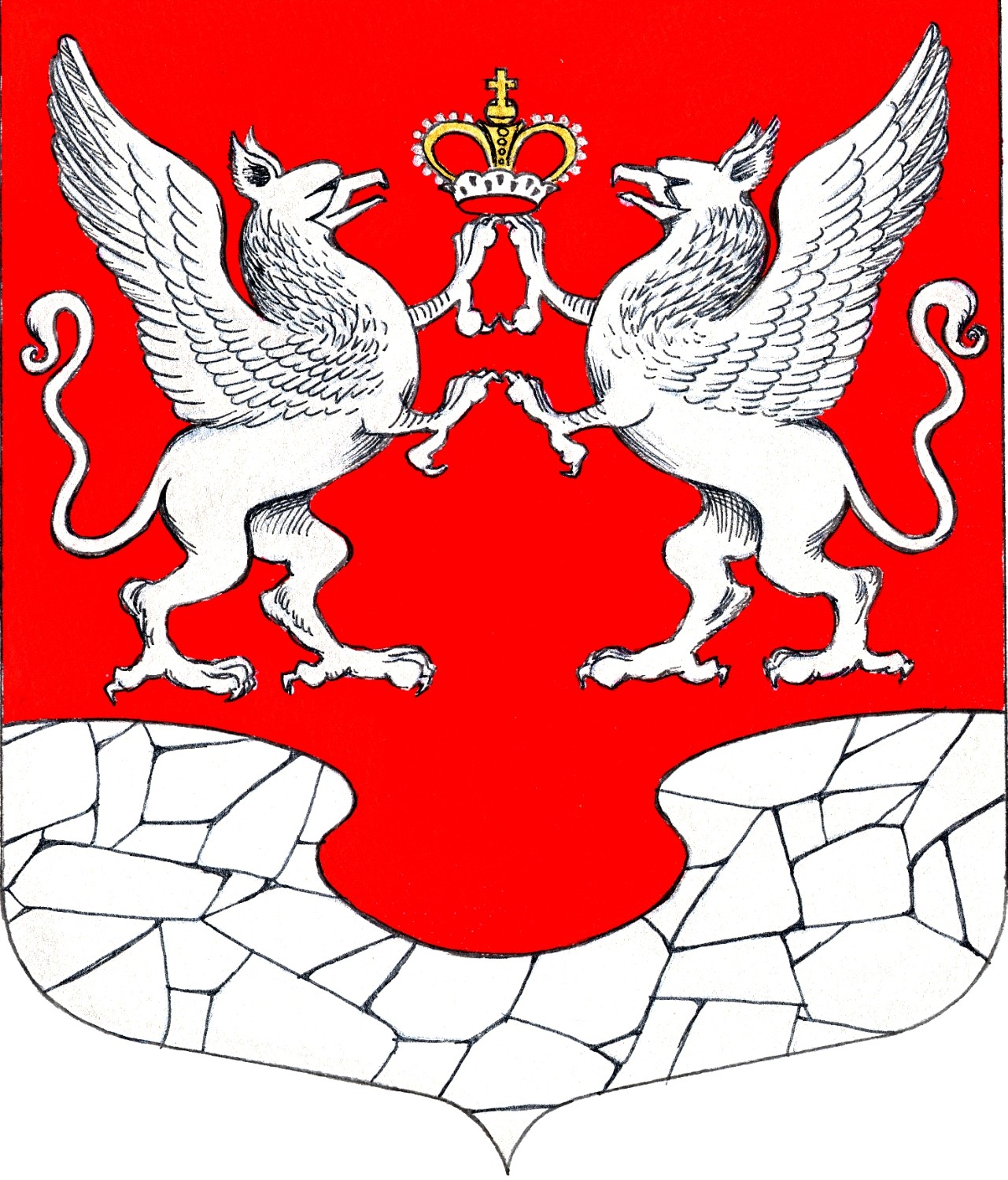      26 ноября2021 года№ 19О внесении изменений в решение Совета депутатов муниципального образования Елизаветинское сельское поселение Гатчинского муниципального района Ленинградской области от 17.12.2020 № 92 «Об утверждении Правил благоустройства территории муниципального образования Елизаветинское сельское поселение Гатчинского муниципального района Ленинградской области»Объект налогообложенияСтавка налога на имущество физических лиц, процентыЖилые дома, части жилых домов0,1Квартиры, части квартир и комнаты0,1Объекты незавершенного строительства в случае, если проектируемым назначением таких объектов является жилой дом0,1Единые недвижимые комплексы, в состав которых входит хотя бы один жилой дом0,1Гаражи и машино-места, в том числе расположенные в объектах налогообложения, указанных в подпункте 2 пункта 2 статьи 406 Налогового кодекса РФ;0,1Хозяйственные строения или сооружения, площадь каждого из которых не превышает 50 квадратных метров и которые расположены на земельных участках, предоставленных для ведения личного подсобного, дачного хозяйства, огородничества, садоводства или индивидуального жилищного строительства0,1Объекты налогообложения, включенные в перечень, определяемый в соответствии с пунктом 7 статьи 378.2 Налогового кодекса РФ, в отношении объектов налогообложения, предусмотренных абзацем вторым пункта 10 статьи 378.2 Налогового кодекса РФ, а также в отношении объектов налогообложения, кадастровая стоимость каждого из которых превышает 300 миллионов рублей2,0Прочие объекты налогообложения0,5